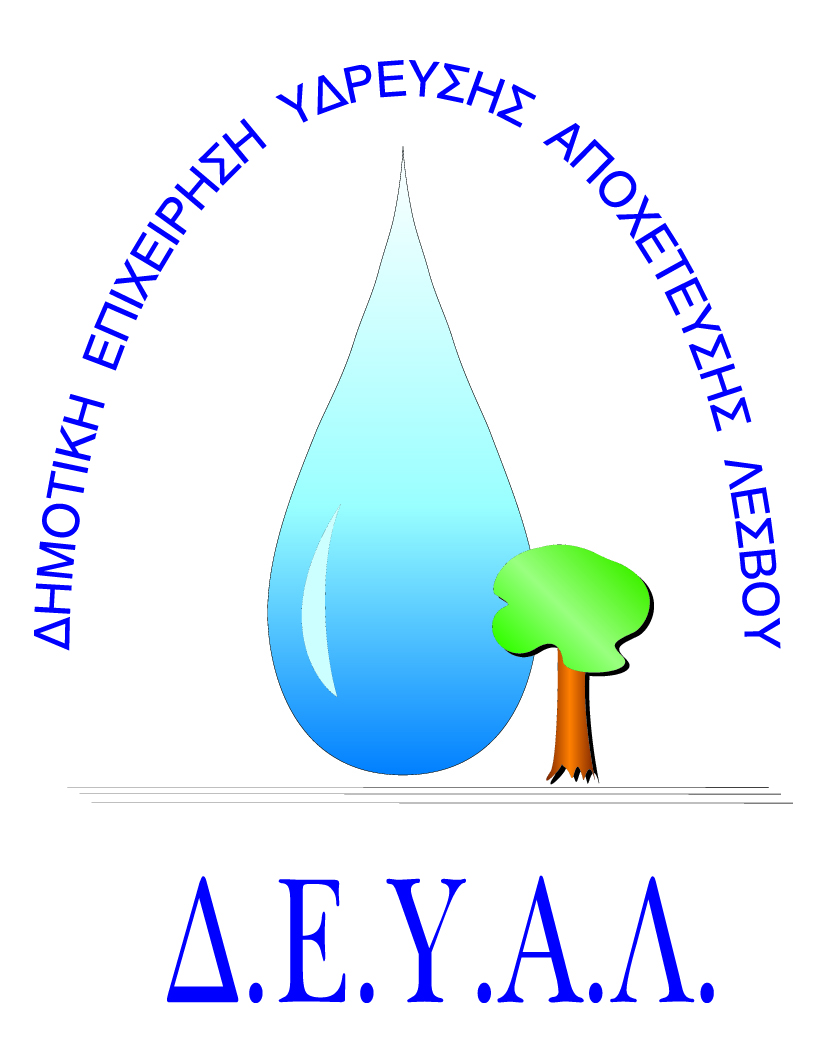 ΔΗΜΟΤΙΚΗ ΕΠΙΧΕΙΡΗΣΗ             ΥΔΡΕΥΣΗΣ ΑΠΟΧΕΤΕΥΣΗΣ                                                  ΟΡΘΗ ΕΠΑΝΑΛΗΨΗ     ΛΕΣΒΟΥTΜΗΜΑ ΠΡΟΜΗΘΕΙΩΝ                                                                   Μυτιλήνη 8/ 2/ 2018Αρμόδιος: Πολυχρόνης Γιάννης					Αρ. πρωτ.1494Τηλ. &Fax: 2251041966Email:promithion@deyamyt.gr			ΠΡΟΣΚΛΗΣΗ ΕΚΔΗΛΩΣΗΣ ΕΝΔΙΑΦΕΡΟΝΤΟΣ ΠΡΟΜΗΘΕΙΑΣΘΕΜΑ: Προμήθεια και εγκατάσταση  αντλητικού συγκροτήματος με παρελκόμενα στην Δ.Κ.Νέων Κυδωνιών της Δ.Ε.Λουτρόπολης Θερμής.ΠΛΗΡ:ΚΑΡΑΚΩΝΣΤΑΝΤΙΝΟΣ ΓΡΗΓΟΡΗΣ ΤΗΛ ΕΠΙΚ. 6936806764Λήξη Προθεσμίας υποβολής προσφορών:Πέμπτη 22-3-2018 και ώρα 14:00Χρόνος Αποσφράγισης προσφορών	:Παρασκευή 23-3-2018 και ώρα 12:30Χρόνος Παράδοσης				: Δέκα (10) ημέρες μετά την ανάθεση της προμήθειας  Όροι Πληρωμής				: Εξήντα (60) ημέρες μετά την παραλαβήΤόπος Παράδοσης	 : Εγκαταστάσεις Καρά Τεπές Τρόπος υποβολής προσφοράς (έντυπο 1 και 2):  1) Fax(2251041966) ή 2) email (promithion@deymyt.gr) ή 3) σε σφραγισμένο φάκελο στα γραφεία της ΔΕΥΑΛ (Ελ.Βενιζέλου 13 – 17, 1ος όροφος) 
                                                                                                      ΓΙΑ ΤΗ ΔΕΥΑΛΑ/ΑΤΕΧΝΙΚΗ ΠΕΡΙΓΡΑΦΗ/ΠΡΟΔΙΑΓΡΑΦEΣΠΟΣΟΤΗΤΑ1Αντλητικό συγκρότημα:Παροχή 10m3/h  μανομετρικό 150mΒάθος γεώτρησης 130m,Προδιαγραφές : ΕΛΟΤ ΤΠ 1501-08-09-04-00:200912 Η υφιστάμενη σωλήνα γεωτρήσεων 2 1/2 ’’ σιδερένια θα αντικατασταθεί με σωλήνα Φ75 P.E 20ATM ή σωλήνα pvc γεωτρήσεων 2 1/2΄΄ 25atm μαζί  με τα παρελκόμενα130m3Συρματόσχοινο Φ10 ανοξείδωτo  140m